Проект 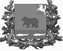 Администрация молчановского РАЙОНАТомской областипостановление___________                                                                                                     №_____ с. МолчановоОб утверждении положения о предоставлении субсидий субъектам малого и среднего предпринимательства в целях возмещения части затрат, связанных с уплатой первого взноса (аванса) при заключении договора (договоров) лизингаВ целях реализации мероприятий подпрограммы «Развитие малого и среднего предпринимательства на территории Молчановского района» муниципальной программы «Создание условий для устойчивого экономического развития Молчановского района на 2017 - 2022 годы», утвержденной постановлением Администрации Молчановского района от        30 декабря 2016 года №668, в соответствии с постановлением Администрации Томской области от 17 июня 2011 года №186а «О предоставлении из областного бюджета субсидий местным бюджетам муниципальных образований Томской области в целях поддержки муниципальных программ (подпрограмм), содержащих мероприятия, направленные на развитие малого и среднего предпринимательства»ПОСТАНОВЛЯЮ:Утвердить положение о предоставлении субсидий субъектам малого и среднего предпринимательства в целях возмещения части затрат, связанных с уплатой первого взноса (аванса) при заключении договора (договоров) лизинга согласно приложению №1 к настоящему постановлению.Создать комиссию по предоставлению субсидий субъектам малого и среднего предпринимательства в целях возмещения части затрат, связанных с уплатой первого взноса (аванса) при заключении договора (договоров) лизинга.Утвердить состав комиссии по предоставлению субсидий субъектам малого и среднего предпринимательства в целях возмещения части затрат, связанных с уплатой первого взноса (аванса) при заключении договора (договоров) лизинга согласно приложению №2 к настоящему постановлению.Настоящее постановление вступает в силу со дня его официального опубликования в официальном печатном издании «Вестник Молчановского района» и подлежит размещению на официальном сайте муниципального образования «Молчановский район» (http:// www.molchanovo.ru/). Контроль за исполнением настоящего постановления возложить на заместителя Главы Молчановского района по экономической политике        Палосона В.Ю.Глава Молчановского района                                                              Ю.Ю. СальковВиктория Николаевна Галактионова8(38256)21-7-36В дело – 1Галактионова – 1Приложение №1к постановлению АдминистрацииМолчановского районаот ______________ №______Положениео предоставлении субсидий субъектам малого и среднего предпринимательства в целях возмещения части затрат, связанных с уплатой первого взноса (аванса) при заключении договора (договоров) лизингаОбщие положения1. Настоящее Положение о предоставлении субсидий субъектам малого и среднего предпринимательства в целях возмещения части затрат, связанных с уплатой первого взноса (аванса) при заключении договора (договоров) лизинга (далее - Положение), разработано в целях реализации мероприятий подпрограммы «Развитие малого и среднего предпринимательства на территории Молчановского района» муниципальной программы «Создание условий для устойчивого экономического развития Молчановского района на 2017-2022 годы», утвержденной постановлением Администрации Молчановского района от 30 декабря 2016 года №668 (далее – Подпрограмма).2. Целью предоставления субсидий является возмещение части затрат субъектов малого и среднего предпринимательства, связанных с уплатой первого взноса (аванса) при заключении одного или нескольких договоров лизинга оборудования с российскими лизинговыми организациями в целях создания и (или) развития либо модернизации производства товаров (работ, услуг) (далее - договор лизинга оборудования).3. Администрация Молчановского района (далее – Администрация) осуществляет предоставление субсидий в пределах бюджетных ассигнований, предусмотренных в бюджете муниципального образования «Молчановский район» на текущий финансовый год и плановый период, и лимитов бюджетных обязательств, утвержденных на предоставление субсидий по мероприятию «Предоставление субсидий субъектам малого и среднего предпринимательства – производителям товаров, работ, услуг в целях финансового обеспечения (возмещения) затрат в связи с производством (реализацией) товаров, выполнением работ, оказанием услуг» Подпрограммы.4. Субсидии предоставляются субъектам малого и среднего предпринимательства, зарегистрированным и осуществляющим деятельность на территории муниципального образования «Молчановский район», которые:1) являются субъектами малого и среднего предпринимательства в соответствии с Федеральным законом от 24 июля 2007 года №209-ФЗ               «О развитии малого и среднего предпринимательства в Российской Федерации»;2) выразили письменное согласие с условиями настоящего Положения;3) не находятся в состоянии реорганизации, ликвидации или процедуре, применяемой в деле о банкротстве, обязуются в период действия соглашения о предоставлении субсидии не принимать решение о ликвидации юридического лица (решение о прекращении деятельности индивидуального предпринимателя);4) не имеют просроченной задолженности по уплате налоговых, неналоговых и иных обязательных платежей в бюджеты всех уровней и внебюджетные фонды, а также иной просроченной задолженности перед бюджетом муниципального образования «Молчановский район», в том числе по ранее предоставленным бюджетным средствам на возвратной основе на дату не ранее 30 календарных дней до даты подачи заявления на предоставление субсидии;5) заключили трудовые договоры со всеми работниками;6) обязуются в срок до 31 декабря года предоставления субсидии создать не менее 3 новых рабочих мест и в течение срока действия соглашения о предоставлении субсидии сохранить действующие рабочие места.В случае если субъект малого и среднего предпринимательства уже являлся получателем субсидии в соответствии с настоящим Положением при подаче заявления и при представлении отчетов он обязуется не учитывать в качестве новых рабочих мест те рабочие места, обязательство по созданию которых возложено на субъект малого и среднего предпринимательства в связи с получением субсидии в период, предшествующий дате подачи заявления;7) обязуются своевременно исполнять обязанности по уплате налоговых, неналоговых и иных обязательных платежей в бюджеты всех уровней и внебюджетные фонды;8) осуществляют экономическую деятельность в сфере производства товаров (работ, услуг) по видам деятельности, относящимся к видам экономической деятельности по Общероссийскому классификатору видов экономической деятельности (ОКВЭД), определенным в приложении №2 к настоящему Положению;9) представили заявление и документы, содержащие достоверные сведения и сформированные в соответствии с требованиями, предусмотренными настоящим Положением;10) реализуют проект в соответствии с технико-экономическим обоснованием, предусматривающий создание и (или) развитие либо модернизацию производства товаров (работ, услуг) с использованием механизма лизинга оборудования;11) заключили договор лизинга оборудования в рамках реализации проекта, предмет лизинга по которому не является физически изношенным или морально устаревшим оборудованием, и произвели уплату первого взноса (аванса);12) заключили договор лизинга оборудования в рамках реализации проекта, соответствующего видам экономической деятельности, указанным в подпункте 8 настоящего пункта;13) обязуются представлять Анкету получателя поддержки (приложение №4 к Положению) перед заключением соглашения о предоставлении субсидии и ежегодно, в течение двух календарных лет, следующих за годом получения субсидии, в срок до 1-го апреля года, следующего за отчетным.II. Условия и порядок предоставления субсидий5. Субсидии предоставляются на погашение части затрат, произведенных в период с 1 января 2017 года до даты подачи заявления о предоставлении субсидии.6. Договор лизинга оборудования должен включать один или несколько из следующих предметов лизинга:1) оборудование, устройства, механизмы, транспортные средства (за исключением легковых автомобилей и воздушных судов), станки, приборы, аппараты, агрегаты, установки, машины, относящиеся ко второй и выше амортизационным группам Классификации основных средств, включаемых в амортизационные группы, утвержденные Постановлением Правительства Российской Федерации от 01 января 2002 года №1 «О Классификации основных средств, включаемых в амортизационные группы», за исключением оборудования, предназначенного для осуществления оптовой и розничной торговой деятельности субъектами малого и среднего предпринимательства;2) универсальные мобильные платформы: мобильная служба быта, мобильный шиномонтаж, мобильный пункт быстрого питания, мобильный пункт производства готовых к употреблению продуктов питания (хлебобулочные и кондитерские изделия, блины, гриль, пончики и пр.), мобильный ремонт обуви, мобильный центр первичной обработки и фасовки сельскохозяйственной продукции, мобильный пункт заготовки молочной продукции;3) нестационарные объекты для ведения предпринимательской деятельности субъектами малого и среднего предпринимательства (временные сооружения или временные конструкции, не связанные прочно с земельным участком вне зависимости от присоединения к сетям инженерно-технического обеспечения).Предметом лизинга по вышеуказанным договорам не может быть физически изношенное или морально устаревшее оборудование.7. Максимальный размер субсидии одному субъекту малого и среднего предпринимательства в течение календарного года не может превышать 500 тысяч рублей.Предоставление субсидии по одному договору лизинга оборудования осуществляется не более одного раза независимо от суммы субсидии.8. Субъекты малого и среднего предпринимательства, претендующие на предоставление субсидии, представляют в отдел экономического анализа и прогнозирования Администрации Молчановского района (далее - Отдел) заявление о предоставлении субсидии (приложение №1 к Перечню документов, представляемых субъектом малого и среднего предпринимательства для получения субсидии в целях возмещения части затрат, связанных с уплатой первого взноса (аванса) при заключении договора (договоров) лизинга) с приложением документов, указанных в приложении №1 к настоящему Положению (далее - заявление и документы). Расходы субъектов малого и среднего предпринимательства на подготовку заявления и документов не подлежат возмещению Администрацией.Заявление и документы, представленные в Отдел, субъектам малого и среднего предпринимательства не возвращаются.9. Заявление и документы, представляемые субъектами малого и среднего предпринимательства в Отдел, должны быть сброшюрованы в одну папку, страницы которой должны быть пронумерованы, прошиты и заверены подписью руководителя юридического лица (индивидуального предпринимателя), а также скреплены печатью (при наличии).10. В случае если субъектом малого и среднего предпринимательства не были представлены документы, которые он вправе представить по собственной инициативе (пункт 2 приложения №1 к Положению), Отдел запрашивает такие документы самостоятельно в органах местного самоуправления, органах государственной власти и организациях, в распоряжении которых находится данная информация, в том числе с использованием системы электронного межведомственного взаимодействия.11. В случае выявления в заявлении и (или) документах, представленных субъектом малого и среднего предпринимательства, противоречивых сведений Отдел запрашивает у субъекта малого и среднего предпринимательства, а также в государственных органах, органах местного самоуправления, организациях дополнительные сведения, документы, подтверждающие достоверность информации, содержащейся в заявлении и (или) документах.12. Субъекты малого и среднего предпринимательства подают заявление (приложение №1 к Перечню документов, представляемых субъектом малого и среднего предпринимательства для получения субсидии в целях возмещения части затрат, связанных с уплатой первого взноса (аванса) при заключении договора (договоров) лизинга) и документы в печатном виде, а документы, составленные по формам приложений к Перечню документов, представляемых субъектом малого и среднего предпринимательства для получения субсидии в целях возмещения части затрат, связанных с уплатой первого взноса (аванса) при заключении договора (договоров) лизинга, также в электронном виде в формате MS WORD с расширением .doс.13. При принятии заявления должностное лицо Отдела передает его в день поступления в приемную Администрации Молчановского района для регистрации его в порядке, определенном Стандартом делопроизводства в Администрации Молчановского района, и выдает лицу, подавшему заявление, копию первой страницы заявления с проставленной отметкой, подтверждающей факт принятия заявления.14. Основания для отказа в принятии заявления и документов:1) заявление и документы не поддаются прочтению;2) заявление не соответствует установленной форме;3) субъект малого и среднего предпринимательства не представил документы, подтверждающие полномочия лица, подписавшего заявление;4) полное использование в текущем финансовом году средств, предусмотренных на реализацию мероприятия «Предоставление субсидий субъектам малого и среднего предпринимательства – производителям товаров, работ, услуг в целях финансового обеспечения (возмещения) затрат в связи с производством (реализацией) товаров, выполнением работ, оказанием услуг» Подпрограммы.15. Решение о предоставлении субсидии или об отказе в предоставлении субсидии принимается комиссией по предоставлению субсидий субъектам малого и среднего предпринимательства в целях возмещения части затрат, связанных с уплатой первого взноса (аванса) при заключении договора (договоров) лизинга (далее – комиссия) в течение 10 дней с даты поступления в Отдел документов, указанных в пункте 8 настоящего Положения.Комиссия формируется из представителей Администрации Молчановского района, Думы Молчановского района, иных учреждений и организаций Молчановского района, представителей малого и среднего предпринимательства Молчановского района. 16. Комиссия правомочна, если на ее заседании присутствует более половины ее состава.17. Решения комиссии принимаются по результатам открытого голосования. Решение считается принятым, если за него проголосовало более 50% членов комиссии, участвовавших в голосовании. В случае равенства голосов голос председательствующего является решающим. Секретарь комиссии в голосовании не участвует.18. Решения комиссии оформляются протоколом, который подписывается председательствующим, членами и секретарем комиссии. Протоколы заседаний ведет секретарь комиссии.19. Основания для отказа в предоставлении субсидии:1) субъект малого и среднего предпринимательства не соответствует требованиям, установленным пунктом 4 настоящего Положения;2) субъект малого и среднего предпринимательства не представил документы, указанные в разделе «Документы, представляемые субъектом малого и среднего предпринимательства в обязательном порядке» Перечня документов, представляемых субъектом малого и среднего предпринимательства для получения субсидии в целях возмещения части затрат, связанных с уплатой первого взноса (аванса) при заключении договора (договоров) лизинга (пункт 1 приложения №1 к Положению), а также оформил документы с нарушением требований, предусмотренных пунктами 8, 9, 12 настоящего Положения;3) субъект малого и среднего предпринимательства заключил договор лизинга оборудования, предусматривающий возвратный (обратный) лизинг оборудования, при котором продавцом предмета лизинга и лизингополучателем является один и тот же субъект малого и среднего предпринимательства;4) субъект малого и среднего предпринимательства представил технико-экономическое обоснование, в котором в период с начала реализации проекта, но не позднее 31 декабря года предоставления субсидии, не предусмотрено создание новых рабочих мест;5) поставщик оборудования по отношению к лизингополучателю является взаимозависимым лицом в соответствии с Налоговым кодексом Российской Федерации;6) субъект малого и среднего предпринимательства имеет просроченную задолженность по уплате налоговых, неналоговых и иных обязательных платежей в бюджеты всех уровней и внебюджетные фонды, а также иную просроченную задолженность перед бюджетом муниципального образования «Молчановский район», в том числе по ранее предоставленным бюджетным средствам на возвратной основе на дату не ранее 30 календарных дней до даты подачи заявления на предоставление субсидии;7) субъект малого и среднего предпринимательства занимается производством и (или) реализацией подакцизных товаров, а также добычей и (или) реализацией полезных ископаемых (за исключением общераспространенных полезных ископаемых); 8) субъект малого и среднего предпринимательства является участником соглашений о разделе продукции;9) субъект малого и среднего предпринимательства является кредитной организацией, страховой организацией (за исключением потребительских кооперативов), инвестиционным фондом, негосударственным пенсионным фондом, профессиональным участником рынка ценных бумаг, ломбардом; 10) субъект малого и среднего предпринимательства осуществляет предпринимательскую деятельность в сфере игорного бизнеса;11) субъект малого и среднего предпринимательства представил для возмещения затраты, произведенные или возмещенные за счет средств бюджетов всех уровней;12) недостоверность представленной субъектом малого и среднего предпринимательства информации.20. Комиссия вправе принять решение о предоставлении субъекту малого и среднего предпринимательства субсидии в меньшей сумме по сравнению с суммой, указанной в заявлении. При этом сумма субсидии, указанная в заявлении, уменьшается:1) на сумму недостающего финансирования субсидии. В случае недостаточности средств финансирования субсидии, сумма субсидии уменьшается на сумму недостающего финансирования;2) на сумму не подтвержденных в заявлении затрат.21. На основании протоколов комиссии Администрация:1) в течение 5 рабочих дней с даты подписания протокола, содержащего решение об отказе в предоставлении субсидии в отношении субъекта малого и среднего предпринимательства, направляет такому субъекту малого и среднего предпринимательства уведомление об отказе в предоставлении субсидии; 2) в течение 10 рабочих дней с даты подписания протокола заключает с получателем субсидии соглашение о предоставлении субсидии (приложение №3 к Положению).Перед заключением соглашения о предоставлении субсидии субъект малого и среднего предпринимательства представляет в Отдел информационное письмо банка о реквизитах расчетного счета, Анкету получателя поддержки (приложение №4 к Положению).Администрация обеспечивает включение в соглашение о предоставлении субсидии условий о сроках и порядке предоставления субсидии, об ответственности сторон, порядке возврата субсидии, обязательство получателя субсидии по созданию новых рабочих мест в срок до 31 декабря года предоставления субсидии и сохранению действующих рабочих мест в течение срока действия соглашения о предоставлении субсидии, а также иных условий, обязательных для включения в соглашение о предоставлении субсидии в соответствии с настоящим Положением.Соглашение о предоставлении субсидии является основанием для перечисления денежных средств получателю субсидии.22. Предоставление субсидии осуществляется в безналичном порядке путем перечисления денежных средств на счет получателя субсидии, открытый в кредитной организации, в порядке и в сроки, указанные в соглашении о предоставлении субсидии.23. После перечисления субсидии на расчетный счет получателя субсидии сведения о нем вносятся в реестр субъектов малого и среднего предпринимательства - получателей поддержки. Ведение реестра субъектов малого и среднего предпринимательства - получателей поддержки осуществляется в электронном виде на официальном сайте муниципального образования «Молчановский район»  в информационно-телекоммуникационной сети «Интернет» по адресу: http://www.molchanovo.ru.24. В случае если субъект малого и среднего предпринимательства в течение 10 рабочих дней со дня подписания протокола комиссии не явился для подписания соглашения о предоставлении субсидии и (или) отказался от его подписания, такой субъект малого и среднего предпринимательства считается отказавшимся от предоставления субсидии.25. В случае уменьшения величины предоставляемой суммы субсидии по сравнению с суммой, указанной в заявлении, соглашение о предоставлении субсидии заключается с субъектом малого и среднего предпринимательства в случае его согласия. 26. Условия предоставления субсидии:1) соответствие субъекта малого и среднего предпринимательства требованиям, установленным пунктом 4 настоящего Положения;2) представление субъектом малого и среднего предпринимательства заявления и документов, содержащих достоверные сведения и сформированных в соответствии с требованиями, предусмотренными пунктами 8, 9, 12 настоящего Положения;3) субъект малого и среднего предпринимательства обязуется обеспечить выполнение указанных в технико-экономическом обосновании обязательств по созданию не менее 3 новых рабочих мест в срок до 31 декабря года предоставления субсидии и сохранению действующих на дату подачи заявления рабочих мест в течение срока действия соглашения о предоставлении субсидии;4) предметом лизинга является оборудование, указанное в пункте 6 настоящего Положения; 5) субъект малого и среднего предпринимательства обязуется в период действия соглашения о предоставлении субсидии не принимать решение о ликвидации юридического лица (решение о прекращении деятельности индивидуального предпринимателя).III. Требования к отчетности27. Получатель субсидии обязуется в течение календарного года, в сроки, установленные соглашением о предоставлении субсидии, представить в Администрацию (лично или по почте заказным письмом с уведомлением о вручении) отчеты, включающие в себя сведения о создании новых и сохранении действующих рабочих мест, с приложением заверенных копий документов, подтверждающих создание рабочих мест (копии трудовых договоров и приказов о приеме на работу по новым рабочим местам, штатных расписаний).IV. Требования об осуществлении контроля за соблюдением условий, целей и порядка предоставления субсидий и ответственности за их нарушения28. Соблюдение условий, целей и порядка предоставления субсидии получателем субсидии подлежит обязательной проверке Администрацией, а также органами муниципального финансового контроля в году, следующем за отчетным.29. Получатель субсидии несет ответственность:1) за нарушения условий, целей и порядка предоставления субсидии, выявленные по фактам проверок, проведенных Администрацией и (или) органами муниципального финансового контроля;2) за недостоверность подтверждающих документов, отчетности и (или) иной информации, содержащихся в заявлении и документах, представленных в соответствии с настоящим Положением, и представляемых в соответствии с условиями соглашения о предоставлении субсидии;3) за невыполнение обязательств, предусматривающих создание новых рабочих мест, сохранение действующих рабочих мест;4) за нарушение условий соглашения о предоставлении субсидии в части порядка и сроков предоставления отчетов, а также в части порядка и сроков предоставления Анкеты получателя поддержки.В указанных случаях соглашение о предоставлении субсидии подлежит расторжению, а Получатель субсидии обязан возвратить средства перечисленной субсидии в полном объеме в течение 10 рабочих дней с даты получения направленного не позднее 30 календарных дней со дня установления факта нарушения уведомления Администрации.Одновременно с направлением уведомления Администрация вносит в реестр субъектов малого и среднего предпринимательства - получателей поддержки информацию о нарушении получателем субсидии порядка и условий предоставления субсидий.30. В случае если Получатель субсидии не осуществил возврат субсидии в установленные сроки, субсидия подлежит взысканию в судебном порядке в соответствии с законодательством Российской Федерации.И.о. управляющего делами Администрации Молчановского района                                           С.С. ЗахаренкоПЕРЕЧЕНЬдокументов, представляемых субъектом малого и среднего предпринимательства для получения субсидии в целях возмещения части затрат, связанных с уплатой первого взноса (аванса) при заключении договора (договоров) лизинга (далее – Перечень)1. Документы, представляемые субъектом малого и среднего предпринимательства в обязательном порядке:1) заявление на предоставление субсидии (приложение №1 к Перечню);2) документы, подтверждающие полномочия руководителя субъекта малого и среднего предпринимательства и уполномоченного лица (в случае подписания заявления лицом, уполномоченным на это руководителем субъекта малого и среднего предпринимательства):а) копии учредительных документов с учетом внесенных в них изменений (для юридических лиц), удостоверенные подписью руководителя юридического лица или уполномоченного им лица и печатью (при ее наличии);б) копии документов о назначении руководителя юридического лица (для юридических лиц);в) копия паспорта или иного документа, удостоверяющего личность руководителя юридического лица (индивидуального предпринимателя);г) копия доверенности, предусматривающей полномочия на подписание заявления и прилагаемых к нему документов от имени субъекта малого и среднего предпринимательства (в случае обращения представителя);3) согласие на обработку персональных данных (приложение №3 к Перечню);4) утвержденное руководителем юридического лица/индивидуальным предпринимателем технико-экономическое обоснование, предусматривающее создание и (или) развитие либо модернизацию производства товаров (работ, услуг), в целях реализации которого был(и) заключен(ы) договор(ы) лизинга оборудования, которое:а) разработано на период, равный периоду окупаемости <*> проекта (без учета планируемой к получению субсидии);б) включает в себя краткое описание целей и стратегии развития проекта; описание продукции и услуг, общую стоимость проекта с разбивкой по источникам финансирования, расшифровку статей доходов и статей расходов, расчет чистого дохода по проекту;в) содержит следующие обязательства субъекта малого и среднего предпринимательства:- по созданию не менее 3 новых рабочих мест в срок до 31 декабря года предоставления субсидии и сохранению действующих на дату подачи заявления рабочих мест в течение срока действия соглашения о предоставлении субсидии;5) справка, подписанная руководителем юридического лица (индивидуальным предпринимателем), о заключении трудовых договоров со всеми работниками с указанием количества официально трудоустроенных работников на дату подачи заявления;6) заверенные подписью руководителя юридического лица/индивидуального предпринимателя и печатью (при наличии):а) копии паспортов оборудования (в случае отсутствия паспортов оборудования допускается представление руководства по эксплуатации оборудования);б) копии договоров купли-продажи оборудования;в) копии инвентарных карточек учета основных средств с обязательным заполнением графы «номер амортизационной группы» (в случае если балансодержателем предмета лизинга является лизингополучатель);г) копии балансовых справок о стоимости оборудования (в случае если балансодержателем предмета лизинга является лизингополучатель);д) копии актов ввода в эксплуатацию, актов приема-передачи оборудования;е) копии договоров лизинга;7) справка-расчет (приложение №2 к Перечню) с приложением заверенных подписью руководителя юридического лица/индивидуального предпринимателя и печатью (при наличии) копий платежных документов, подтверждающих уплату первого (авансового) платежа по договору(ам) лизинга оборудования. Справка-расчет представляется в трех экземплярах (один, сброшюрованный в одну папку с заявлением и другими документами, второй и третий, не сброшюрованный в одну папку с заявлением и другими документами, для приложения к соглашению о предоставлении субсидии в случае принятия решения о предоставлении субсидии).В случае если субъект малого и среднего предпринимательства претендует на получение субсидии по двум и более договорам лизинга оборудования, справка-расчет представляется отдельно по каждому договору лизинга оборудования;8) экспертное заключение оценщика (акт экспертизы) - члена одной из саморегулируемых организаций оценщиков для подтверждения отсутствия факта физического и морального износа оборудования (в случае если предметом лизинга является оборудование, бывшее в употреблении (не новое)).2. Документы, которые субъект малого и среднего предпринимательства вправе представить по собственной инициативе:1) сведения из Единого реестра субъектов малого и среднего предпринимательства в виде выписки;2) справка об исполнении налогоплательщиком обязанности по уплате налогов, сборов, страховых взносов, пеней, штрафов, процентов на дату, не ранее 30 календарных дней до даты подачи заявления на предоставление субсидии (оригинал);3) справка о состоянии расчетов по уплате в бюджет муниципального образования «Молчановский район» арендной платы за пользование земельными участками, за пользование нежилыми помещениями, за пользование движимым имуществом, находящимися в муниципальной собственности, и иных платежей на дату не ранее 30 календарных дней до даты подачи заявления на предоставление субсидии (оригинал).--------------------------------<*> Период времени с начала реализации данного проекта до момента, когда разница между накопленной суммой чистой прибыли с амортизационными отчислениями и объемом инвестиционных затрат приобретет положительное значение.Приложение №1к Перечню документов, представляемых субъектом малого и среднего предпринимательства для получения субсидии в целях возмещения части затрат, связанных с уплатой первого взноса (аванса) при заключении договора (договоров) лизингаГлаве Молчановского района_________________________Заявлениео предоставлении субсидии1. Прошу предоставить (полное и (в случае если имеется) сокращенное наименование юридического лица (для юридических лиц) _________________________________________________________________Ф.И.О. (последнее - при наличии) руководителя юридического лица___________________________________________________________________Юридический адрес _______________________________________________Фактический адрес ___________________________________________________илиФ.И.О. (последнее - при наличии) индивидуального предпринимателя____________________________________________________________________Юридический адрес________________________________________________Фактический адрес__________________________________________________субсидию из бюджета муниципального образования «Молчановский район» на возмещение части затрат, связанных с уплатой первого взноса (аванса) при заключении договора (договоров) лизинга оборудования в сумме ____________ (______________) рублей в рамках реализации проекта, предусматривающего создание и (или) развитие либо модернизацию производства товаров (работ, услуг)_________________________________________(наименование проекта).2. ИНН, ОГРН, дата внесения записи о создании юридического лица или о регистрации в качестве индивидуального предпринимателя: ____________________________________________________________________3. Банковские реквизиты заявителя, если на дату подачи заявления открыт расчетный счет ___________________________________________________4. Код Общероссийского классификатора видов экономической деятельности к которому относится деятельность заявителя ______________________________5. Контактные телефоны: рабочий _______ сотовый ______________________Факс ___________________________Адрес электронной почты: _________________________________________6. Заявитель (нужное подчеркнуть):1) является/не является субъектом малого или среднего предпринимательства в соответствии с Федеральным законом от 24 июля 2007 года №209-ФЗ «О развитии малого и среднего предпринимательства в Российской Федерации»;2) не является/является кредитной организацией, страховой организацией (за исключением потребительских кооперативов), инвестиционным фондом, негосударственным пенсионным фондом, профессиональным участником рынка ценных бумаг, ломбардом;3) не является/является участником соглашений о разделе продукции;4) не осуществляет/осуществляет предпринимательскую деятельность в сфере игорного бизнеса;5) не осуществляет/осуществляет производство и (или) реализацию подакцизных товаров, а также добычу и (или) реализацию полезных ископаемых (за исключением общераспространенных полезных ископаемых);6) не находится/находится в состоянии реорганизации, ликвидации или процедуре, применяемой в деле о банкротстве;7) применяет систему налогообложения: общую, упрощенную, патентную, в виде единого налога на вмененный доход для отдельных видов деятельности, для сельскохозяйственных товаропроизводителей;8) не имеет/имеет просроченную задолженность по уплате налоговых, неналоговых и иных обязательных платежей в бюджеты всех уровней и внебюджетные фонды, а также иную просроченную задолженность перед бюджетом муниципального образования «Молчановский район», в том числе по ранее предоставленным бюджетным средствам на возвратной основе на дату не ранее 30 календарных дней до даты подачи заявления на предоставление субсидии;9) не имеет/имеет наемных работников в количестве __ человек.10) заключил/не заключил трудовые договоры со всеми работниками.7. Заявитель обязуется в течение срока действия соглашения о предоставлении субсидии создать _______ новых рабочих мест и сохранить действующие рабочие места. В случае если заявитель уже являлся получателем субсидии в целях возмещения части затрат, связанных с уплатой первого взноса (аванса) при заключении договора (договоров) лизинга, при подаче заявления и при представлении отчетов заявитель обязуется не учитывать в качестве новых рабочих мест те рабочие места, обязательство по созданию которых возложено на заявителя в связи с получением субсидии в период, предшествующий дате подачи заявления.8. Заявитель обязуется своевременно исполнять обязанности по уплате налоговых, неналоговых и иных обязательных платежей в бюджеты всех уровней и внебюджетные фонды, за неисполнение данных обязанностей заявитель несет ответственность в соответствии с действующим законодательством Российской Федерации.9. Заявитель обязуется не представлять для возмещения затраты, произведенные или возмещенные за счет средств бюджетов всех уровней, а также затраты, связанные с приобретением по договору лизинга физически изношенного или морально устаревшего оборудование.10. Заявитель обязуется в период действия соглашения о предоставлении субсидии не принимать решение о ликвидации юридического лица (решение о прекращении деятельности индивидуального предпринимателя).11. Объем запрашиваемой субсидии (в рублях) __________________________.Настоящим гарантирую, что вся информация, содержащаяся в заявлении и прилагаемых к нему документах, представляемых в целях получения субсидии на возмещение части затрат, связанных с уплатой первого взноса (аванса) при заключении договора (договоров) лизинга оборудования в соответствии с Положением о предоставлении субсидий субъектам малого и среднего предпринимательства в целях возмещения части затрат, связанных с уплатой первого взноса (аванса) при заключении договора (договоров) лизинга, достоверна. Со всеми условиями Положения о предоставлении субсидий субъектам малого и среднего предпринимательства в целях возмещения части затрат, связанных с уплатой первого взноса (аванса) при заключении договора (договоров) лизинга ознакомлен, их понимаю и согласен с ними.Приложение. Перечень прилагаемых документов:1.2....Руководитель юридического лица, индивидуальный предприниматель(уполномоченное лицо по доверенности от «___» _________ 20__ г. № _______)_________________/________________________________/        (подпись)                                    (Ф.И.О.)М.П.«___» ____________ 20__ год	Приложение №2к Перечню документов, представляемых субъектом малого и среднего предпринимательства для получения субсидии в целях возмещения части затрат, связанных с уплатой первого взноса (аванса) при заключении договора (договоров) лизингаСправка-расчет ____________________________________________________________________(полное наименование субъекта малого и среднего предпринимательства)____________________________________________________________________(наименование проекта)ИНН/КПП: __________________________________________________________________Банковские реквизиты: ________________________________________________________________________________________________________________________________________ОКВЭД, которому соответствует реализуемый бизнес-план: ________________________________________________________________По договору лизинга оборудования от «___» ____________ 20__ г. № _________, заключенному с _______________________________________(наименование  лизингодателя)Общая сумма платежей в соответствии с графиком платежей по договору лизинга оборудования ____________ (_____________) рублей ________ копеек./руб./--------------------------------<*> Информация представляется в соответствии с прилагаемыми копиями платежных документов, подтверждающих уплату первого (авансового) платежа по договору лизинга оборудования.<**> Не более суммы, установленной пунктом 7 Положения о предоставлении субсидий субъектам малого и среднего предпринимательства в целях возмещения части затрат, связанных с уплатой первого взноса (аванса) при заключении договора (договоров) лизинга, утвержденного постановлением Администрации Молчановского района от _______ № __________.Руководитель организации (должность)/индивидуальный предприниматель        ___________ ____________________                                                                    (подпись)        (расшифровка подписи)Главный бухгалтер                            ___________ _________________________                                                                 (подпись)       (расшифровка подписи)М.П.(при наличии)Приложение №3к Перечню документов, представляемых субъектом малого и среднего предпринимательства для получения субсидии в целях возмещения части затрат, связанных с уплатой первого взноса (аванса) при заключении договора (договоров) лизингаГлаве Молчановского района_________________________СОГЛАСИЕна обработку персональных данных (заполняется индивидуальным предпринимателем или руководителем юридического лица)Я, ____________________________________________________________________________________________________________________________________,(указываются фамилия, имя, отчество, номер основного документа,удостоверяющего личность, сведения о дате выдачи указанногодокумента и выдавшем его органе)даю свое согласие Администрации Молчановского района, расположенной по адресу: ул. Димитрова, 25, с. Молчаново, Молчановский район, Томская область, 636330, (далее - оператор), на обработку (сбор, запись, систематизацию, накопление, хранение, уточнение (обновление, изменение), извлечение, использование, передачу (распространение, предоставление, доступ), обезличивание, блокирование, удаление, уничтожение) моих персональных данных, указанных в заявлении и документах, представленных для получения субсидии, а именно:1. фамилия, имя, отчество.    	2. ИНН индивидуального предпринимателя / юридического лица.    	3. контакты (телефоны, адрес электронной почты).    	Цель обработки персональных данных: ведение реестра получателей поддержки, являющегося общедоступным источником персональных данных, размещение информационных сообщений на официальном сайте муниципального образования «Молчановский район» в информационно-телекоммуникационной сети «Интернет» (http://www.molchanovo.ru), предоставление персональных данных государственным и муниципальным органам по их запросам, направление запросов государственным и муниципальным органам и учреждениям о предоставлении информации о получателе поддержки. В целях информационного обеспечения указанные выше персональные данные прошу считать общедоступными. Оператор может передавать персональные данные Департаменту промышленности и развития предпринимательства Томской области, иным государственным и муниципальным органам и учреждениям.    	Обработка персональных данных в указанных целях может осуществляться неопределенный срок, если иное не установлено законодательством Российской Федерации. Обработка персональных данных может быть как автоматизированная, так и без использования средств автоматизации. Настоящее согласие выдано без ограничения срока его действия.«___» _________ 20__ год_________________________ / _________________________________________/          (подпись)                                                                  (Ф.И.О.)Приложение №2к Положению о предоставлении субсидий субъектам малого и среднего предпринимательства в целях возмещения части затрат, связанных с уплатой первого взноса (аванса) при заключении договора (договоров) лизингаВиды экономической деятельности по общероссийскому классификатору видов экономической деятельности (ОКВЭД), учитываемые при предоставлении субсидии субъектам малого и среднего предпринимательства в целях возмещения части затрат, связанных с уплатой первого взноса (аванса) при заключении договора (договоров) лизинга Раздел A. Сельское, лесное хозяйство, охота, рыболовство и рыбоводство.Раздел B. Добыча полезных ископаемых.Раздел C. Обрабатывающие производства (за исключением подкласса 25.4 класса 25).Раздел D. Обеспечение электрической энергией, газом и паром; кондиционирование воздуха.Раздел E. Водоснабжение; водоотведение, организация сбора и утилизации отходов, деятельность по ликвидации загрязнений.Раздел F. Строительство.Класс 45 раздела G. Торговля оптовая и розничная; ремонт автотранспортных средств и мотоциклов.Раздел H. Транспортировка и хранение.Раздел I. Деятельность гостиниц и предприятий общественного питания.Раздел J. Деятельность в области информации и связи.Классы 71 и 75 раздела M. Деятельность профессиональная, научная и техническая.Раздел P. Образование.Раздел Q. Деятельность в области здравоохранения и социальных услуг.Раздел R. Деятельность в области культуры, спорта, организации досуга и развлечений.Классы 95 и 96 раздела S. Предоставление прочих видов услуг.Приложение №3к Положению о предоставлении субсидий субъектам малого и среднего предпринимательства в целях возмещения части затрат, связанных с уплатой первого взноса (аванса) при заключении договора (договоров) лизингаСоглашение № _____о предоставлении из бюджета муниципального образования «Молчановский район» в _____ году субсидии субъекту малого и среднего предпринимательства в целях возмещения части затрат, связанных с уплатой первого взноса (аванса) при заключении договора (договоров) лизингас. Молчаново                                                                «____»____________ 20___г.Администрация Молчановского района, которой в соответствии с ______________________________________(указываются реквизиты решения Думы Молчановского района о бюджете) доведены лимиты бюджетных обязательств на предоставление субсидий по мероприятию «Предоставление субсидий субъектам малого и среднего предпринимательства – производителям товаров, работ, услуг в целях финансового обеспечения (возмещения) затрат в связи с производством (реализацией) товаров, выполнением работ, оказанием услуг» подпрограммы «Развитие малого и среднего предпринимательства на территории Молчановского района» муниципальной программы «Создание условий для устойчивого экономического развития Молчановского района на 2017-2022 годы», утвержденной постановлением Администрации Молчановского района от 30 декабря 2016 года №668 (далее – Подпрограмма), именуемая в дальнейшем «Администрация», в лице Главы Молчановского района ___________________, действующего на основании Устава Молчановского района, с одной стороны, и Индивидуальный предприниматель _________________________________________, действующий на основании свидетельства о государственной регистрации серия ________ № ________ от _________________ (заполняется в случае признания победителем индивидуального предпринимателя)_____________________________________ (указывается наименование организации), в лице ________________ (указывается наименование должности, Ф.И.О. лица, уполномоченного на подписание соглашения), действующего на основании _____________ (заполняется в случае признания победителем организации), именуемый в дальнейшем «Получатель», с другой стороны, далее именуемые «Стороны», в соответствии с Бюджетным кодексом Российской Федерации, Положением о предоставлении субсидий субъектам малого и среднего предпринимательства в целях возмещения части затрат, связанных с уплатой первого взноса (аванса) при заключении договора (договоров) лизинга, утвержденным постановлением Администрации Молчановского района от ________№ _______ (далее – Положение), протоколом заседания комиссии по предоставлению субсидий субъектам малого и среднего предпринимательства в целях возмещения части затрат, связанных с уплатой первого взноса (аванса) при заключении договора (договоров) лизинга (далее – комиссия), от _______ №_______ заключили настоящий Соглашение о нижеследующем.1. Предмет Соглашения1.1. Предметом настоящего Соглашения является предоставление Администрацией из бюджета муниципального образования «Молчановский район» в 20__ году Получателю субсидии в целях возмещения части затрат субъектов малого и среднего предпринимательства, связанных с уплатой первого взноса (аванса) при заключении одного или нескольких договоров лизинга оборудования с российскими лизинговыми организациями в рамках реализации проекта ____________________________________________, предусматривающего создание и (или) развитие либо модернизацию производства товаров (работ, услуг) с использованием механизма лизинга оборудования.2. Размер субсидии2.1. Субсидия предоставляется в соответствии с лимитами бюджетных обязательств, доведенными Администрации Молчановского района в рамках Подпрограммы на цели, указанные в разделе 1 настоящего Соглашения, в следующем размере:в 20__году __________(______________) рублей, (______% от общего объема затрат).3. Условия предоставления субсидии	3.1. Субсидия предоставляется при выполнении следующих условий:1) Получатель соответствует требованиям, установленным пунктом 4 Положения;2) Получатель заключил соглашение о предоставлении субсидии; 3) Получатель обязуется выполнить обязательства по созданию не менее 3 новых рабочих мест в срок до 31 декабря года предоставления субсидии и сохранению действующих рабочих мест в течение срока действия соглашения о предоставлении субсидии;4) Получатель обязуется в период действия соглашения о предоставлении субсидии не принимать решение о ликвидации юридического лица (решение о прекращении деятельности индивидуального предпринимателя).	3.2. Получатель дает согласие на осуществление Администрацией, а также органами муниципального финансового контроля проверок соблюдения Получателем условий, целей и порядка предоставления субсидии. При этом Получатель обязуется предоставить все необходимые документы и обеспечить условия для осуществления контрольных функций органами, указанными в настоящем пункте.4. Порядок перечисления субсидии4.1. Предоставление субсидии осуществляется в безналичном порядке путем перечисления денежных средств на счет Получателя субсидии, открытый в кредитной организации и указанный в разделе 8 настоящего Соглашения, не позднее 30 календарных дней со дня подписания настоящего Соглашения Сторонами. Днем надлежащего исполнения обязанности Администрации по предоставлению субсидии является день списания соответствующей суммы субсидии со счета Администрации Молчановского района.5. Права и обязанности Сторон5.1. Администрация обязуется: 1) обеспечить предоставление субсидии Получателю в порядке и при соблюдении Получателем условий предоставления субсидии, установленных Положением и настоящим Соглашением;2) проверять соблюдение условий, целей и порядка предоставления субсидии в пределах имеющихся полномочий и в порядке, установленном действующим законодательством и муниципальными нормативными правовыми актами;3) осуществлять проверку представленных заявления и документов, подтверждающих произведенные затраты, подлежащие возмещению за счет субсидии, на их соответствие требованиям, содержащимся в Положении;4) расторгнуть Соглашение в одностороннем порядке в случаях, указанных в пункте 7.5 Соглашения;5) в случаях, установленных в пункте 6.2 настоящего Соглашения, Администрация имеет право требовать от Получателя возврата субсидии в срок не позднее 10 рабочих дней с момента получения мотивированного уведомления Администрации;6) Администрация вправе запрашивать у Получателя пояснения, документы и материалы, касающиеся исполнения настоящего Соглашения.5.2. Получатель обязуется:1) не представлять для возмещения затраты, произведенные или возмещенные за счет средств бюджетов всех уровней;2) создать не менее 3 новых рабочих мест в срок до 31 декабря года предоставления субсидии и сохранить действующие рабочие места в течение срока действия настоящего Соглашения.В случае если Получатель уже являлся получателем субсидии в соответствии с Положением, при исполнении обязательства, установленного настоящим пунктом, Получатель обязуется не учитывать при подаче заявления и предоставлении отчетов в качестве новых рабочих мест те рабочие места, обязательство по созданию которых возложено на Получателя в связи с получением субсидии в период, предшествующий дате подачи заявления;3) своевременно исполнять обязанности по уплате налоговых, неналоговых и иных обязательных платежей в бюджеты всех уровней и внебюджетные фонды;4) своевременно представлять в Отдел экономического анализа и прогнозирования Администрации Молчановского района (далее – Отдел) (лично или по почте заказным письмом с уведомлением о вручении) в течение календарного года отчеты, включающие в себя сведения о создании новых и сохранении действующих рабочих мест, подтверждающих создание рабочих мест (копии трудовых договоров и приказов о приеме на работу по новым рабочим местам, штатных расписаний):а) ежеквартальные отчеты в срок до 5-го числа первого месяца, следующего за отчетным кварталом (начиная с отчета за квартал, в котором заключено соглашение) (до 05___.201_, до 05__.201_, 05__.201_);б) итоговый отчет представляется в срок не позднее_______201_;5) в течение двух календарных лет, следующих за годом получения субсидии, представлять в Отдел Анкету получателя поддержки (приложение    №3 к Положению) в срок до 1-го апреля года, следующего за отчетным (до 01.04.201_, до 01.04.201_, до 01.04.202_);6) представлять по первому требованию Администрации всю запрашиваемую (расчетную, финансовую и иную) документацию для проверки целевого использования бюджетных средств и контроля за исполнением Получателем обязательств по Соглашению;7) в период действия настоящего Соглашения не принимать решение о ликвидации юридического лица (решение о прекращении деятельности индивидуального предпринимателя). В случае принятия решения о ликвидации юридического лица (решения о прекращении деятельности индивидуального предпринимателя) в период действия настоящего Соглашения письменно уведомить об этом Администрацию и вернуть сумму субсидии в бюджет муниципального образования «Молчановский район» не менее чем за 10 календарных дней до подачи соответствующих документов в налоговый орган;8) в период действия Соглашения письменно уведомлять Администрацию не менее чем за 10 календарных дней до подачи соответствующих документов в налоговый орган:а) о принятии решения о реорганизации Получателя (для юридических лиц);б) о смене наименования (для юридических лиц), юридического адреса, состава участников, лица, имеющего право без доверенности действовать от имени Получателя (о смене директора) (для юридических лиц). В случае если в период действия Соглашения была произведена реорганизация Получателя (для юридических лиц), все обязанности по Соглашению несет юридическое лицо, ставшее правопреемником Получателя в соответствии с передаточным актом или разделительным балансом;9) возвратить средства перечисленной субсидии в течение 10 рабочих дней со дня получения уведомления Администрации в случаях, предусмотренных пунктом 6.2 настоящего Соглашения.5.3. Получатель имеет право:1) на перечисление субсидии на цели, в порядке и сроки, установленные настоящим Соглашением;2) на получение консультаций в Отделе по вопросам выполнения условий настоящего Соглашения.6. Ответственность Сторон6.1. В случае неисполнения или ненадлежащего исполнения своих обязательств по настоящему Соглашению Стороны несут ответственность в соответствии с законодательством Российской Федерации.6.2. Получатель несет ответственность:1) за нарушения условий, целей и порядка предоставления субсидии, выявленные по фактам проверок, проведенных Администрацией и (или) органами муниципального финансового контроля;2) за недостоверность подтверждающих документов, отчетности и (или) иной информации, содержащихся в заявлении и документах, представленных в соответствии с Положением, и представляемых в соответствии с условиями настоящего Соглашения;3) за невыполнение обязательств, предусматривающих создание новых рабочих мест, сохранение действующих рабочих мест;4) за нарушения условий настоящего Соглашения в части порядка и сроков представления отчетов, а также порядка и сроков предоставления Анкеты получателя поддержки.6.3. В случаях, указанных в пункте 6.2 настоящего Соглашения, Получатель обязан возвратить средства перечисленной субсидии в полном объеме в течение 10 рабочих дней с даты получения уведомления Администрации.6.4. Одновременно с направлением уведомления Администрация вносит в реестр субъектов малого и среднего предпринимательства - получателей поддержки информацию о нарушении получателем субсидии порядка и условий предоставления субсидий.7. Заключительные положения7.1. Разногласия, возникающие между Сторонами в связи с исполнением настоящего Соглашения, урегулируются путем проведения переговоров в письменной форме. При недостижении согласия споры между Сторонами решаются в судебном порядке.7.2. Соглашение вступает в силу после его подписания Сторонами и действует до __ _____201__ года (1 год с момента заключения). Подпункт 5 пункта 5.2 настоящего Соглашения действует до 01.04. ____201____ года. Окончание срока действия Соглашения не освобождает Стороны от ответственности за его нарушение.7.3. Изменение Соглашения осуществляется по инициативе Сторон в письменной форме в виде дополнительного соглашения к настоящему Соглашению, которое является его неотъемлемой частью, и вступает в действие после его подписания Сторонами.Не допускается внесение в Соглашение изменений, направленных на изменение условий предоставления субсидии.7.4. Расторжение настоящего Соглашения возможно при взаимном согласии Сторон.При этом Получатель обязан в течение 10 рабочих дней с момента расторжения настоящего Соглашения возвратить Администрации сумму субсидии, полученную по настоящему Соглашению, в полном объеме.7.5. В одностороннем порядке Соглашение может быть расторгнуто по требованию Администрации в следующих случаях:1) выявление факта нарушения получателем условий, целей и порядка предоставления субсидии;2) наличие недостоверных данных в подтверждающих документах, отчетности и (или) иной информации, содержащихся в заявлении и документах, представленных в соответствии с Положением, и представляемых в соответствии с условиями настоящего Соглашения; 3) невыполнение Получателем обязательств, предусматривающих создание новых рабочих мест, сохранение действующих рабочих мест, подтверждаемых итоговым отчетом;4) в случае однократного нарушения Получателем срока предоставления отчетности, установленного настоящим Соглашением, более чем на 15 дней.В указанных случаях Администрация, в срок не позднее 30 календарных дней со дня установления факта нарушения, направляет Получателю письменное уведомление о расторжении Соглашения и возврате средств перечисленной субсидии в полном объеме.Получатель обязан возвратить средства перечисленной субсидии в полном объеме в течение 10 рабочих дней с даты получения направленного уведомления Администрации.7.6. Соглашение считается расторгнутым в одностороннем порядке по истечении 10 календарных дней с даты направления Получателю письменного уведомления Администрации о расторжении Соглашения по реквизитам, указанным в разделе 8 Соглашения. При этом расторжение Соглашения не освобождает Получателя от обязанности возвратить субсидию в бюджет муниципального образования «Молчановский район» в полном объеме.7.7. Настоящее Соглашение заключено Сторонами в двух экземплярах, имеющих равную юридическую силу, по одному для каждой из Сторон.7.8. Все приложения к настоящему Соглашению составляют его неотъемлемую часть.Приложения к Соглашению:1) справка-расчет (приложение 1);2) отчет (приложение 2).8. Платежные реквизиты Сторон9. Подписи СторонПриложение №1к соглашению о предоставлении субсидииот «___» __________ 201_ № ___________Справка-расчет ____________________________________________________________________(полное наименование субъекта малого и среднего предпринимательства)____________________________________________________________________(наименование проекта)ИНН/КПП: ___________________________________________________________________Банковские реквизиты: ________________________________________________________________________________________________________________________________________ОКВЭД, которому соответствует реализуемый проект: ________________________________________________________________По договору лизинга оборудования от «___» ____________ 20__ г. № _________, заключенному с __________________________________________(наименование  лизингодателя)Общая сумма платежей в соответствии с графиком платежей по договору лизинга оборудования _______________ (_____________) рублей _______________ копеек./руб./--------------------------------<*> Информация представляется в соответствии с прилагаемыми копиями платежных документов, подтверждающих уплату первого (авансового) платежа по договору лизинга оборудования.<**> Не более суммы, установленной пунктом 7 Положения о предоставлении субсидий субъектам малого и среднего предпринимательства в целях возмещения части затрат, связанных с уплатой первого взноса (аванса) при заключении договора (договоров) лизинга, утвержденного постановлением Администрации Молчановского района от _______ № __________.Руководитель организации (должность)/индивидуальный предприниматель        ___________ ______________________                                                                    (подпись)        (расшифровка подписи)Главный бухгалтер                     ___________ _________________________                                                         (подпись)       (расшифровка подписи)М.П.(при наличии)Приложение №2к соглашению о предоставлении субсидииот «___» __________ 201_ № ___________Отчет <*>Наименование получателя: ____________________________________________ОГРН ____________, ИНН ____________, КПП ____________--------------------------------<*> К отчету прилагаются заверенные копии документов, подтверждающих создание рабочих мест (копии трудовых договоров и приказов о приеме на работу по новым рабочим местам, штатных расписаний) с приложением подлинников для их сверки.Получатель_________________________М.П.«___» ____________ 20__ годПриложение №4к Положению о предоставлении субсидий субъектам малого и среднего предпринимательства в целях возмещения части затрат, связанных с уплатой первого взноса (аванса) при заключении договора (договоров) лизингаАНКЕТА ПОЛУЧАТЕЛЯ ПОДДЕРЖКИI. Общая информация о субъекте малого или среднего предпринимательства - получателе поддержки______________________________________________________                                                                _______________________________________(полное наименование субъекта малого или среднего предпринимательства)                                                               (дата оказания поддержки)__________________________________________________________________                                         ______________________________________                                         (ИНН получателя поддержки)                                                                                                              (отчетный год)__________________________________________________________________                                         ______________________________________                      (система налогообложения получателя поддержки)                                                                        (сумма оказанной поддержки, тыс. руб.)__________________________________________________________________                                         ______________________________________          (субъект Российской Федерации, в котором оказана поддержка)                                                             (основной вид деятельности по ОКВЭД)II.Вид оказываемой поддержки                            III. Основные финансово-экономические показатели субъекта малого и среднего предпринимательства-получателя поддержки  IV. Дополнительные финансово-экономические показатели субъекта малого и среднего предпринимательства-получателя поддержки:-------------------------------- <*> Указывается площадь помещений, предоставленных в аренду.Руководитель организации	                                                      /_________________/_________________________	(должность)	                                                                                       (подпись)	          (расшифровка подписи)индивидуальный предприниматель                                                                                                                        М.П.Приложение №2к постановлению АдминистрацииМолчановского районаот ______________ №______Составкомиссии по предоставлению субсидий субъектам малого и среднего предпринимательства в целях возмещения части затрат, связанных с уплатой первого взноса (аванса) при заключении договора (договоров) лизингаПредседатель:Палосон Вадим Юрьевич	- заместитель Главы Молчановского района по экономической политике;Заместитель председателя:Щедрова Екатерина Васильевна		- начальник отдела экономического анализа и прогнозирования Администрации Молчановского района;Секретарь:Галактионова Виктория Николаевна	- главный специалист по развитию малого бизнеса и целевым программам отдела экономического анализа и прогнозирования Администрации Молчановского района;Члены комиссии:Дьяконова Татьяна Анатольевна	- директор ООО «Центр поддержки малого предпринимательства и консультирования селян» (по согласованию);Лагута Марина Тимофеевна	- Председатель Думы Молчановского района (по согласованию);Прокопчук Галина Дмитриевна	директор ОГКУ «Центр занятости населения Молчановского района» (по согласованию).И.о. управляющего делами Администрации Молчановского района                                                   С.С. ЗахаренкоПриложение №1к Положению о предоставлении субсидий субъектам малого и среднего предпринимательства в целях возмещения части затрат, связанных с уплатой первого взноса (аванса) при заключении договора (договоров) лизингаОбщая сумма договора лизинга оборудованияПредмет лизингаРазмер первого (авансового) платежа по договору лизинга оборудованияОбъем средств, перечисленных в оплату первого (авансового) платежа по договору лизинга оборудования <*>Подлежит к возмещению за счет средств бюджета муниципального образования «Молчановский район»<**>12345Администрация Молчановского районаПолучательОГРН, ОКТМОНаименование ПолучателяОГРН, ОКТМОк/счетр/счетМесто нахождения:(юридический адрес)Место нахождения:(юридический адрес)Место реализации предпринимательского проекта:ИНН/КППИНН/КПППлатежные реквизиты:Платежные реквизиты:Глава Молчановского районаПолучатель___________/________________________М.П.___________/____________________М.П.Общая сумма договора лизинга оборудованияПредмет лизингаРазмер первого (авансового) платежа по договору лизинга оборудованияОбъем средств, перечисленных в оплату первого (авансового) платежа по договору лизинга оборудования <*>Подлежит к возмещению за счет средств бюджета муниципального образования «Молчановский район» <**>12345№ п/пПоказатели проекта, по которому оказывается муниципальная поддержка в виде субсидии_ квартал 201_ года_ квартал 201_ года_ квартал 201_ года_ квартал 201_ года1Рабочие места в отчетном квартале по проекту всего,----1в том числе:1действующие рабочие места;----1вновь созданные (в отчетном квартале) рабочие места----      № п/пФедеральный органисполнительной власти,реализующий программуподдержки/господ-держкиМероприятия, реализуемые в рамках программ(указывается объем оказанной поддержки, тыс. руб.)Мероприятия, реализуемые в рамках программ(указывается объем оказанной поддержки, тыс. руб.)Мероприятия, реализуемые в рамках программ(указывается объем оказанной поддержки, тыс. руб.)Мероприятия, реализуемые в рамках программ(указывается объем оказанной поддержки, тыс. руб.)Мероприятия, реализуемые в рамках программ(указывается объем оказанной поддержки, тыс. руб.)Мероприятия, реализуемые в рамках программ(указывается объем оказанной поддержки, тыс. руб.)Мероприятия, реализуемые в рамках программ(указывается объем оказанной поддержки, тыс. руб.)Мероприятия, реализуемые в рамках программ(указывается объем оказанной поддержки, тыс. руб.)Мероприятия, реализуемые в рамках программ(указывается объем оказанной поддержки, тыс. руб.)Мероприятия, реализуемые в рамках программ(указывается объем оказанной поддержки, тыс. руб.)Мероприятия, реализуемые в рамках программ(указывается объем оказанной поддержки, тыс. руб.)Мероприятия, реализуемые в рамках программ(указывается объем оказанной поддержки, тыс. руб.)Мероприятия, реализуемые в рамках программ(указывается объем оказанной поддержки, тыс. руб.)Мероприятия, реализуемые в рамках программ(указывается объем оказанной поддержки, тыс. руб.)Мероприятия, реализуемые в рамках программ(указывается объем оказанной поддержки, тыс. руб.)Мероприятия, реализуемые в рамках программ(указывается объем оказанной поддержки, тыс. руб.)Мероприятия, реализуемые в рамках программ(указывается объем оказанной поддержки, тыс. руб.)Мероприятия, реализуемые в рамках программ(указывается объем оказанной поддержки, тыс. руб.)Мероприятия, реализуемые в рамках программ(указывается объем оказанной поддержки, тыс. руб.)Мероприятия, реализуемые в рамках программ(указывается объем оказанной поддержки, тыс. руб.)Мероприятия, реализуемые в рамках программ(указывается объем оказанной поддержки, тыс. руб.)Мероприятия, реализуемые в рамках программ(указывается объем оказанной поддержки, тыс. руб.)Мероприятия, реализуемые в рамках программ(указывается объем оказанной поддержки, тыс. руб.)Мероприятия, реализуемые в рамках программ(указывается объем оказанной поддержки, тыс. руб.)Мероприятия, реализуемые в рамках программ(указывается объем оказанной поддержки, тыс. руб.)Мероприятия, реализуемые в рамках программ(указывается объем оказанной поддержки, тыс. руб.)Мероприятия, реализуемые в рамках программ(указывается объем оказанной поддержки, тыс. руб.)Мероприятия, реализуемые в рамках программ(указывается объем оказанной поддержки, тыс. руб.)1233333333333333333333333333331Минэкономразвития РоссииГранты на создание малой иннова-ционнойкомпанииГранты на создание малой иннова-ционнойкомпанииСубсидия действу-ющим иннова-ционным компа-ниямСубсидия действу-ющим иннова-ционным компа-ниямГрант начина-ющемумалому предприя-тиюГрант начина-ющемумалому предприя-тиюГрант начина-ющемумалому предприя-тиюМикро-финансовый займМикро-финансовый займМикро-финансовый займПоручи-тельство гаран-тийного фондаПоручи-тельство гаран-тийного фондаПоручи-тельство гаран-тийного фондаЛизинг обору-дованияЛизинг обору-дованияЛизинг обору-дованияЛизинг обору-дованияПоддержка экспортно-ориентиро-ванных субъектов МСППоддержка экспортно-ориентиро-ванных субъектов МСППоддержка экспортно-ориентиро-ванных субъектов МСППоддержка экспортно-ориентиро-ванных субъектов МСПСубсидия наповышениеэнергоэф-фективнос-тиСубсидия наповышениеэнергоэф-фективнос-тиСубсидия наповышениеэнергоэф-фективнос-тиСубсидия наповышениеэнергоэф-фективнос-тиРазмещение в Бизнес-инкубаторе или Технопарке <*>, кв.мРазмещение в Бизнес-инкубаторе или Технопарке <*>, кв.мРазмещение в Бизнес-инкубаторе или Технопарке <*>, кв.м2Минздравсоцразвития РоссииВыплата безработным гражданам, открывающим собственное дело (58,8 тыс. руб.)Выплата безработным гражданам, открывающим собственное дело (58,8 тыс. руб.)Выплата безработным гражданам, открывающим собственное дело (58,8 тыс. руб.)Выплата безработным гражданам, открывающим собственное дело (58,8 тыс. руб.)Выплата безработным гражданам, открывающим собственное дело (58,8 тыс. руб.)Выплата безработным гражданам, открывающим собственное дело (58,8 тыс. руб.)Выплата безработным гражданам, открывающим собственное дело (58,8 тыс. руб.)Выплата безработным гражданам, открывающим собственное дело (58,8 тыс. руб.)Выплата безработным гражданам, открывающим собственное дело (58,8 тыс. руб.)Выплата безработным гражданам, открывающим собственное дело (58,8 тыс. руб.)Выплата безработным гражданам, открывающим собственное дело (58,8 тыс. руб.)Выплата безработным гражданам, открывающим собственное дело (58,8 тыс. руб.)Выплата безработным гражданам, открывающим собственное дело (58,8 тыс. руб.)Выплата безработным гражданам, открывающим собственное дело (58,8 тыс. руб.)Выплата безработным гражданам, открывающим собственное дело (58,8 тыс. руб.)Выплата безработным гражданам, открывающим собственное дело (58,8 тыс. руб.)Выплата безработным гражданам, открывающим собственное дело (58,8 тыс. руб.)Выплата безработным гражданам, открывающим собственное дело (58,8 тыс. руб.)Выплата безработным гражданам, открывающим собственное дело (58,8 тыс. руб.)Выплата безработным гражданам, открывающим собственное дело (58,8 тыс. руб.)Выплата безработным гражданам, открывающим собственное дело (58,8 тыс. руб.)Выплата безработным гражданам, открывающим собственное дело (58,8 тыс. руб.)Выплата безработным гражданам, открывающим собственное дело (58,8 тыс. руб.)Выплата безработным гражданам, открывающим собственное дело (58,8 тыс. руб.)Выплата безработным гражданам, открывающим собственное дело (58,8 тыс. руб.)Выплата безработным гражданам, открывающим собственное дело (58,8 тыс. руб.)Выплата безработным гражданам, открывающим собственное дело (58,8 тыс. руб.)Выплата безработным гражданам, открывающим собственное дело (58,8 тыс. руб.)2Минздравсоцразвития России3Минсельхоз РоссииСубсидии гражданам, ведущим личное подсобное хозяйство по кредитным договорам, заключенным:Субсидии гражданам, ведущим личное подсобное хозяйство по кредитным договорам, заключенным:Субсидии гражданам, ведущим личное подсобное хозяйство по кредитным договорам, заключенным:Субсидии гражданам, ведущим личное подсобное хозяйство по кредитным договорам, заключенным:Субсидии гражданам, ведущим личное подсобное хозяйство по кредитным договорам, заключенным:Субсидии гражданам, ведущим личное подсобное хозяйство по кредитным договорам, заключенным:Субсидии гражданам, ведущим личное подсобное хозяйство по кредитным договорам, заключенным:Субсидии гражданам, ведущим личное подсобное хозяйство по кредитным договорам, заключенным:Субсидии гражданам, ведущим личное подсобное хозяйство по кредитным договорам, заключенным:Субсидии гражданам, ведущим личное подсобное хозяйство по кредитным договорам, заключенным:Субсидии гражданам, ведущим личное подсобное хозяйство по кредитным договорам, заключенным:Субсидии КФХ и ИП покредитным договорам,заключенным:Субсидии КФХ и ИП покредитным договорам,заключенным:Субсидии КФХ и ИП покредитным договорам,заключенным:Субсидии КФХ и ИП покредитным договорам,заключенным:Субсидии КФХ и ИП покредитным договорам,заключенным:Субсидии КФХ и ИП покредитным договорам,заключенным:Субсидии КФХ и ИП покредитным договорам,заключенным:Субсидии с/х потребительскимкооперативам по кредитнымдоговорам, заключенным:Субсидии с/х потребительскимкооперативам по кредитнымдоговорам, заключенным:Субсидии с/х потребительскимкооперативам по кредитнымдоговорам, заключенным:Субсидии с/х потребительскимкооперативам по кредитнымдоговорам, заключенным:Субсидии с/х потребительскимкооперативам по кредитнымдоговорам, заключенным:Субсидии с/х потребительскимкооперативам по кредитнымдоговорам, заключенным:Субсидии на поддержку отдельных отраслей сельского хозяйстваСубсидии на поддержку отдельных отраслей сельского хозяйстваСубсидии на поддержку отдельных отраслей сельского хозяйстваСубсидии на поддержку отдельных отраслей сельского хозяйствана срок до 2 летна срок до 2 летна срок до 2 летна срок до 5лет (приоб-ретение с/х техники)на срок до 5лет (приоб-ретение с/х техники)на срок до 5 лет (туризм)на срок до 5 лет (туризм)на срок до 5 лет (туризм)на срок до 5 лет (туризм)на срок до 5лет (на приобре-тениемашин идругих устройств,утверж-денныхМинсель-хозомРоссии)на срок до 5лет (на приобре-тениемашин идругих устройств,утверж-денныхМинсель-хозомРоссии)на срокдо 2 летна срокдо 2 летна срокдо 2 летна срок до 5 летна срок до 5 летна срок до 8 летна срок до 8 летна срокдо 2 летна срокдо 2 летна срок до 5 летна срок до 5 летна срок до 8 летна срок до 8 лет4Минобрнауки РоссииПрограмма «СТАРТ»Программа «УМНИК»Программа «УМНИК»Программа «УМНИК»Программа «УМНИК»Программа «УМНИК»Програм-ма «Энерго-сбережение»Програм-ма «Энерго-сбережение»Программа «ФАРМА»Программа «ФАРМА»Программа «ФАРМА»Программа «ФАРМА»Програм-ма «СОФТ»Програм-ма «СОФТ»Програм-ма «СОФТ»Прог-рамма «ЭКС-ПОРТ»Прог-рамма «ЭКС-ПОРТ»Прог-рамма «ЭКС-ПОРТ»Прог-рамма «ЭКС-ПОРТ»НИОКР по приоритетнымнаправле-ниям развития науки и техники, направленным нареализацию антикризиснойпрограммы Правительства Российской ФедерацииНИОКР по приоритетнымнаправле-ниям развития науки и техники, направленным нареализацию антикризиснойпрограммы Правительства Российской ФедерацииНИОКР по приоритетнымнаправле-ниям развития науки и техники, направленным нареализацию антикризиснойпрограммы Правительства Российской ФедерацииНИОКР по приоритетнымнаправле-ниям развития науки и техники, направленным нареализацию антикризиснойпрограммы Правительства Российской ФедерацииНИОКР попракти-ческомупримене-ниюразрабо-ток,выполняе-мых внаучно-образова-тельных центрахНИОКР попракти-ческомупримене-ниюразрабо-ток,выполняе-мых внаучно-образова-тельных центрахНИОКР попракти-ческомупримене-ниюразрабо-ток,выполняе-мых внаучно-образова-тельных центрахВыполнение НИОКРмалымииннова-ционнымикомпаниями в рамкахмежду-народныхпрограмм ЕСВыполнение НИОКРмалымииннова-ционнымикомпаниями в рамкахмежду-народныхпрограмм ЕС5ГК Внешэкономбанк (через ОАО «МСП Банк»)Цели оказания поддержки / виды поддержкиЦели оказания поддержки / виды поддержкиЦели оказания поддержки / виды поддержкиЦели оказания поддержки / виды поддержкиЦели оказания поддержки / виды поддержкиЦели оказания поддержки / виды поддержкиКредит банкаКредит банкаКредит банкаКредит банкаКредит банкаКредит банкаМикрозаймМикрозаймМикрозаймМикрозаймМикрозаймМикрозаймМикрозаймИмущество в лизингИмущество в лизингИмущество в лизингИмущество в лизингФакто-ринговыеуслугиФакто-ринговыеуслугиФакто-ринговыеуслугиИноеИноеМодернизация производства и обновление основных средствМодернизация производства и обновление основных средствМодернизация производства и обновление основных средствМодернизация производства и обновление основных средствМодернизация производства и обновление основных средствМодернизация производства и обновление основных средствРеализация инновационных проектовРеализация инновационных проектовРеализация инновационных проектовРеализация инновационных проектовРеализация инновационных проектовРеализация инновационных проектовРеализация энергоэффективных проектовРеализация энергоэффективных проектовРеализация энергоэффективных проектовРеализация энергоэффективных проектовРеализация энергоэффективных проектовРеализация энергоэффективных проектовИноеИноеИноеИноеИноеИное№ п/пНаименование показателяЕдиница измеренияНа 1 января             ____ года (год, предшествующий оказанию поддержки)На 1 января ____  года (год оказания поддержки)На 1 января  ____ года(первый год после оказанияподдержки)На 1 января  ____ года (второй год после оказания поддержки)12345671Выручка от реализации товаров (работ, услуг) без учета НДСтыс. руб.2Отгружено товаров собственного производства (выполнено работ и услуг собственными силами)тыс. руб.3География поставок (количество субъектов Российской Федерации, в которые осуществляются поставки товаров) работ, услуг)ед.4Номенклатура производимой продукции (работ, услуг)ед.5Среднесписочная численность работников (без внешних совместителей)чел.6Среднемесячная начисленная заработная плата работниковтыс. руб.7Объем налогов, сборов, страховых взносов, уплаченных в бюджетную систему Российской Федерации (без учета налога на добавленную стоимость и акцизов)тыс. руб.8Инвестиции в основной капитал, всего:тыс. руб.9Привлеченные заемные (кредитные) средстватыс. руб.9.1из них привлечено в рамках программ государственной поддержкитыс. руб.№ п/пНаименование показателяЕдиница измеренияЕдиница измеренияНа 1 января             ____года (год, предшествующий оказанию поддержки)На 1 января____  года (год оказания поддержки)На 1 января____ года(первый год после оказанияподдержки)На 1 января____ года(первый год после оказанияподдержки)На 1 января____года (второй год после оказания поддержки)123345667Заполняется субъектами малого и среднего предпринимательства, занимающимися экспортомЗаполняется субъектами малого и среднего предпринимательства, занимающимися экспортомЗаполняется субъектами малого и среднего предпринимательства, занимающимися экспортомЗаполняется субъектами малого и среднего предпринимательства, занимающимися экспортомЗаполняется субъектами малого и среднего предпринимательства, занимающимися экспортомЗаполняется субъектами малого и среднего предпринимательства, занимающимися экспортомЗаполняется субъектами малого и среднего предпринимательства, занимающимися экспортомЗаполняется субъектами малого и среднего предпринимательства, занимающимися экспортомЗаполняется субъектами малого и среднего предпринимательства, занимающимися экспортом1Объем экспорта, в том числе отгружено товаров собственного производства (выполнено работ и услуг собственными силами) за пределы Российской Федерациитыс. руб.тыс. руб.1.1Доля объема экспорта в общем объеме отгруженной продукции%%2Количество стран, в которые экспортируются товары (работы, услуги)ед.ед.Заполняется субъектами малого и среднего предпринимательства, занимающимися инновациямиЗаполняется субъектами малого и среднего предпринимательства, занимающимися инновациямиЗаполняется субъектами малого и среднего предпринимательства, занимающимися инновациямиЗаполняется субъектами малого и среднего предпринимательства, занимающимися инновациямиЗаполняется субъектами малого и среднего предпринимательства, занимающимися инновациямиЗаполняется субъектами малого и среднего предпринимательства, занимающимися инновациямиЗаполняется субъектами малого и среднего предпринимательства, занимающимися инновациямиЗаполняется субъектами малого и среднего предпринимательства, занимающимися инновациямиЗаполняется субъектами малого и среднего предпринимательства, занимающимися инновациями1Отгружено инновационных товаров собственного производства (выполнено инновационных работ и услуг собственными силами)тыс. руб.тыс. руб.1.1Доля экспортной инновационной продукции в общем объеме отгруженной инновационной продукции%%2Число вновь полученных патентов на изобретение, на полезную модель, на промышленный образец, использованных в отгруженных инновационных товарах собственного производства, всего:ед.2.1в том числе на изобретениеед.2.2в том числе на полезные моделиед.2.3в том числе на промышленные образцыед.Заполняется субъектами малого и среднего предпринимательства, получившими поддержку по программе энергоэффективностиЗаполняется субъектами малого и среднего предпринимательства, получившими поддержку по программе энергоэффективностиЗаполняется субъектами малого и среднего предпринимательства, получившими поддержку по программе энергоэффективностиЗаполняется субъектами малого и среднего предпринимательства, получившими поддержку по программе энергоэффективностиЗаполняется субъектами малого и среднего предпринимательства, получившими поддержку по программе энергоэффективностиЗаполняется субъектами малого и среднего предпринимательства, получившими поддержку по программе энергоэффективностиЗаполняется субъектами малого и среднего предпринимательства, получившими поддержку по программе энергоэффективностиЗаполняется субъектами малого и среднего предпринимательства, получившими поддержку по программе энергоэффективностиЗаполняется субъектами малого и среднего предпринимательства, получившими поддержку по программе энергоэффективности1Оценка экономии энергетических ресурсовтыс. руб.